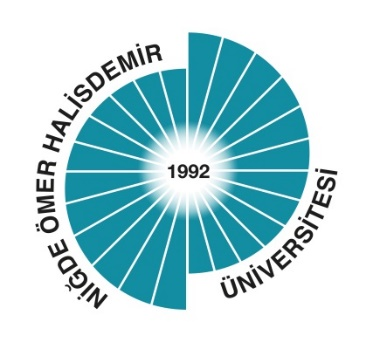 AKRAN DEĞERLENDİRME RAPORUMÜHENDİSLİK FAKÜKTESİ 
MAKİNE MÜHENDİSLİĞİMekatronik Mühendisliği BölümüAkran Değerlendirme Takımı:Dr. Öğr. Üyesi Mehmet Kürşat YALÇINArş. Gör. Kıvanç KARACAN21.02.2024İÇİNDEKİLERA. LİDERLİK, YÖNETİŞİM VE KALİTE  …………………………………………….  3B. EĞİTİM VE ÖĞRETİM ……………………………………………………………...  8C. ARAŞTIRMA VE GELİŞTİRME ………………………………………………….... 13D. TOPLUMSAL KATKI ……………………………………………………………..... 15SONUÇ ………………………………………………………………………………….. 16OLGUNLUK DÜZEYİ TABLOSU …………………………………………………….. 17A. LİDERLİK, YÖNETİŞİM VE KALİTEA.1. Liderlik ve KaliteA.1.1. Yönetişim modeli ve idari yapıOlgunluk Düzeyi: Kurumun yönetişim ve organizasyonel yapılanmasına ilişkin uygulamaları izlenmekte ve iyileştirilmektedir.Değerlendirme: Bölümde beş adet ana bilim dalı bulunmaktadır. Akademik ve idari işleyiş bölümdeki komisyonlar ile yürütülmektedir. Bölümün dış paydaşlardan oluşan “Danışma Kurulu” bulunmaktadır. Organizasyon şeması web sitesinde ulaşılabilir durumdadır.A.1.2. LiderlikOlgunluk Düzeyi: Kurumun geneline yayılmış, kalite güvencesi sistemi ve kültürünün gelişimini destekleyen etkin liderlik uygulamaları bulunmaktadır.Değerlendirme: Bölümde kalite kültürünün gelişimini destekleyen, yetki dağıtımı, stres ve zaman yönetimi gibi konularda destekleyici liderlik uygulamalarının olduğuna dair kanıt bulunmamaktadır.A.1.3. Kurumsal dönüşüm kapasitesiOlgunluk Düzeyi: Kurumda değişim yönetimi yaklaşımı kurumun geneline yayılmış ve bütüncül olarak yürütülmektedir.Değerlendirme: Paydaş anketleri vasıtasıyla bölümün güçlü ve zayıf yönlerinin belirlenmesi adına veri toplama ve raporlama yapılmaktadır. 2023 yılı içerisinde eğitim-öğretim planı güncellemeleri yapılmıştır. Bununla birlikte dönüşüm için kısa/orta/uzun vadeli eylem planları hazırlanmamıştır. Bölüm web sitesinde bulunan Hedefler beyanı 20.11.2017 tarihlidir. Bölümün güçlü ve zayıf yönlerini belirlemek ve bu doğrultuda önlemler alabilmek ve iyileştirmeler yapabilmek amacıyla 2023 yılında GZFT analizi yapılmıştır. Bölüm bazlı eylem planına dair bir kanıt bulunmamakta olup gelişmeye açık yön olarak değerlendirilmektedir. A.1.4. İç kalite güvencesi mekanizmalarıOlgunluk Düzeyi: İç kalite güvencesi sistemi bölümün geneline yayılmış, şeffaf ve bütüncül olarak yürütülmektedir.Değerlendirme: Bölümün kalite komisyonu bulunmaktadır. Bu komisyonun ya da kaliteye yönelik faaliyette bulunan personelin çalışmalarına dair kanıt bulunmamaktadır. Bölüm web sitesinde bulunan GZFT analiz raporu 20.11.2017 tarihlidir. Bölümü de ilgilendiren kalite güvencesine yönelik çalışmalar, Üniversite genelinde uygulanan Kalite Güvence Yönergesine göre oluşturulmuştur. Bölüm Öz Değerlendirme raporu için öğrenci temsilcinin bulunmadığı bir takım oluşturulmuştur. Paydaş katılımının artırılması gelişmeye açık yön olarak değerlendirilmektedir. A.1.5. Kamuoyunu bilgilendirme ve hesap verebilirlikOlgunluk Düzeyi: Kurumun kamuoyunu bilgilendirme ve hesap verebilirlik mekanizmaları izlenmekte ve paydaş görüşleri doğrultusunda iyileştirilmektedir.Değerlendirme: Fakülte ve bölüm düzeyindeki faaliyet ve etkinlikler ağ sayfasında ve fakültenin resmi sosyal medya hesaplarında paylaşılmaması gelişmeye açık bir yöndür.A.2. Misyon ve Stratejik AmaçlarA.2.1. Misyon, vizyon ve politikalarOlgunluk Düzeyi: Kurumun genelinde misyon, vizyon ve politikalarla uyumlu uygulamalar bulunmaktadır.Değerlendirme: Bölümün ayrı bir misyon ve vizyonu bulunmaktadır. Üniversitenin misyon ve vizyonu fakültede görülebilir şekilde bulunmaktadır. Bölümün eğitim-öğretim planı ile yayın ve proje çalışmaları bu hedefler doğrultusunda yapılan çalışmalara kanıt olarak görülebilir.A.2.2. Stratejik amaç ve hedeflerOlgunluk Düzeyi: Kurumun bütünsel, tüm birimleri tarafından benimsenmiş ve paydaşlarınca bilinen stratejik planı ve bu planıyla uyumlu uygulamaları vardır.Değerlendirme: Bölümün, web sitesinde Amaç ve Hedef olarak beyan edilen Misyonu ve vizyonu dışında ayrı stratejik amaç ve hedefleri bulunmamaktadır. Bölümün üniversitenin stratejik amaç ve hedeflerine yönelik katkısına dair kanıtlara ihtiyaç duyulmaktadır. A.2.3. Performans yönetimiOlgunluk Düzeyi: Kurumun geneline yayılmış performans yönetimi uygulamaları bulunmaktadır.Değerlendirme: Üniversite genelinde Stratejik Plan performans göstergeleri, Kalite Yönetim Bilgi Sistemi (KALBİS) bünyesinde yer alan Stratejik Plan Otomasyonu Modülü ile toplanmakta, izlenmekte ve yıllık olarak raporlanmaktadır. Akademik personelin performansı ise Akademik Performans Değerlendirme ve İzleme Platformu (AKAPEDİA) üzerinden izlenmektedir.A.3. Yönetim Sistemleri A.3.1. Bilgi yönetim sistemiOlgunluk Düzeyi: Kurumda entegre bilgi yönetim sistemi izlenmekte ve iyileştirilmektedir.Değerlendirme: Bölümde, üniversite genelinde bir akademik personelin, bilgi paylaşımına dahil olduğu yedi farklı platformu (İYS, OGRİS, EBYS, AKAPEDİA, BAP, ÖYS, VETİS) içeren bilgi yönetim sistemi kullanılmaktadır. A.3.2. İnsan kaynakları yönetimiOlgunluk Düzeyi: Kurumda insan kaynakları yönetimi uygulamaları izlenmekte ve ilgili iç paydaşlarla değerlendirilerek iyileştirilmektedir.Değerlendirme: Fakülte düzeyinde görev tanımları ve iş akış süreçleri belirlenmiş ve ağ sayfasında yayınlanmıştır. Bölüm web sayfasında bölüm yönetimi organizasyon şeması, komisyonlar ve anabilim dalı başkanlıkları yayınlanmış durumdadır. Akademik personel yönetimi ise Norm Kadro Planlaması dahilinde yapılmaktadır. Eğitim-öğretim kadrosunun işe alınması, atanması ve yükseltilmeleri ise ilgili mevzuat (2547 sayılı Kanun, Öğretim Üyeliğine Yükseltilme ve Atanma Yönetmeliği ile NÖHÜ Öğretim Üyeliği Kadrolarına Başvuru Koşulları ve Uygulama İlkeleri Yönergesi) uyarınca gerçekleştirilmektedir.A.3.3. Finansal yönetimOlgunluk Düzeyi: Kurumun genelinde finansal kaynakların yönetime ilişkin uygulamalar tanımlı süreçlere uygun biçimde yürütülmektedir.Değerlendirme: Bölümün ayrı bir bütçesi bulunmamaktadır. A.3.4. Süreç yönetimi Olgunluk Düzeyi: Kurumun genelinde tanımlı süreçler yönetilmektedir.Değerlendirme: Bölüm Başkanı ve diğer pozisyonların tanımları ve iş akış süreçleri tamamlanmıştır.A.4. Paydaş Katılımı A.4.1. İç ve dış paydaş katılımıOlgunluk Düzeyi: Tüm süreçlerdeki PUKÖ katmanlarına paydaş katılımını sağlamak üzere Kurumun geneline yayılmış mekanizmalar bulunmaktadır.Değerlendirme: Bölüm düzeyinde Fikir Paylaşım Toplantısı ve Akademik Kurul toplantısı yapılmıştır. Yine fakülte düzeyinde Danışma Kurulu toplantısı gerçekleştirilmiştir. Toplantıda tüm bölümlerin ders planları ve öğrenim kazanımlarına yönelik anket yapılarak raporlandığı anlaşılmaktadır. Fakülte Danışma Kurulu, komisyonları ve bu kurul ve komisyonlarla yapılan toplantılara ilişkin kanıtlar gerekli ve önemlidir. Bununla birlikte paydaş katılımının bölüm düzeyinde artırılması gelişmeye açık yön olarak değerlendirilmektedir. A.4.2. Öğrenci geri bildirimleriOlgunluk Düzeyi: Programların genelinde öğrenci geri bildirimleri (her yarıyıl ya da her akademik yıl sonunda) alınmaktadır.Değerlendirme: Bölüm düzeyinde mezun anketleri alınmıştır ancak sonuçlar web sitesinde verilmemiştir. Bunun dışında öğrencilerin taleplerini dijital olarak iletilebilecekleri üniversite genelinde İstek Yönetim Sistemi (İYS) bulunmaktadır. Buradan bölüme de talepler geldiği anlaşılmaktadır. Kurul ve komisyonlarda öğrenci temsilinin sağlanmasına yönelik güncelleme yapılmıştır. Dönem sonlarında öğrencilere dersi ve dersin öğretim üyesini değerlendirmeleri için Üniversite düzeyinde uygulanan anketler, bölümde de gerçekleştirilmektedir. Bununla birlikte bölüm web sayfasında anket sonuçlarının izlendiğine dair bir kanıt bulunmaması geliştirilmeye açık bir yöndür. A.4.3. Mezun ilişkileri yönetimiOlgunluk Düzeyi: Programların amaç ve hedeflerine ulaşılıp ulaşılmadığının irdelenmesi amacıyla bir mezun izleme sistemine ilişkin planlama bulunmaktadır.Değerlendirme: Bölümde mezunlara yönelik anketler düzenlenmektedir ancak anket sonuçlarının izlendiğine ve iyileştirildiğine dair bir kanıt bulunmamaktadır.A.5. Uluslararasılaşma A.5.1. Uluslararasılaşma süreçlerinin yönetimiOlgunluk Düzeyi: Uluslararasılaşma süreçlerinin yönetsel ve organizasyonel yapılanması izlenmekte ve iyileştirilmektedir.  Değerlendirme: Bölümde uluslararasılaşma süreçleri Üniversitenin Uluslararası İlişkiler Ofisi koordinatörlüğünce yürütülmektedir. A.5.2. Uluslararasılaşma kaynaklarıOlgunluk Düzeyi: Kurumun uluslararasılaşma kaynakları birimler arası denge gözetilerek yönetilmektedir.Değerlendirme: Uluslararasılaşmaya yönelik kaynakları Üniversitenin Uluslararası İlişkiler Ofisi koordinatörlüğünde yapılmaktadır. A.5.3. Uluslararasılaşma performansıOlgunluk Düzeyi: Kurumda uluslararasılaşma politikasıyla uyumlu faaliyetlere yönelik planlamalar bulunmaktadır.Değerlendirme: Bölümde uluslararası öğrenci sayısı raporda verilmemiştir. Değişim programlarından faydalanan öğrenci sayısının artırılması için çalışmalar yapılması ihtiyacı gelişmeye açık yön olarak değerlendirilmiştir. B. EĞİTİM VE ÖĞRETİM B.1. Programların Tasarımı, Değerlendirilmesi ve GüncellenmesiB.1.1. Program tasarımı ve onayıOlgunluk Düzeyi: Programların tasarım ve onay süreçleri sistematik olarak izlenmekte ve ilgili paydaşlarla birlikte değerlendirilerek iyileştirilmektedir.Değerlendirme: Anabilim dalındaki program mevzuata uygun bir şekilde açılmıştır. Sürecin işlediği kanaatine varılmıştır.B.1.2. Programın ders dağılım dengesiOlgunluk Düzeyi: Ders dağılımı dengesine ilişkin tanımlı süreçlere uygun olarak kurum genelinde uygulamalar bulunmaktadır.Değerlendirme: Programın ders dağılım dengesinin nasıl belirlendiğine dair bir kanıt sunulmamakla beraber ağ sayfasındaki ders planına göre dersler zorunlu ve seçmeli olarak ayrılmaktadır.B.1.3. Ders kazanımlarının program çıktılarıyla uyumuOlgunluk Düzeyi: Ders kazanımları programların genelinde program çıktılarıyla uyumlandırılmıştır ve ders bilgi paketleri ile paylaşılmaktadır.Değerlendirme: Bölümün temel eğitim amaçları belirlenmiş ve ana sayfasında ilan edilmiştir. B.1.4. Öğrenci iş yüküne dayalı ders tasarımıOlgunluk Düzeyi: Dersler öğrenci iş yüküne uygun olarak tasarlanmış, ilan edilmiş ve uygulamaya konulmuştur.Değerlendirme: Dersler için AKTS iş yükleri belirlenmiş olup Ders Bilgi Paketlerinde yayınlanmıştır. B.1.5. Programların izlenmesi ve güncellenmesiOlgunluk Düzeyi: Program çıktılarının izlenmesine ve güncellenmesine ilişkin periyot, ilke, kural ve göstergeler oluşturulmuştur.Değerlendirme: Programların izlenmesi ve güncellenmesi süreçleri Üniversite düzeyinde tanımlanmış ve Kalite Güvence Yönergesi ile güvence altına alınmıştır. B.1.6. Eğitim ve öğretim süreçlerinin yönetimiOlgunluk Düzeyi: Kurumun genelinde eğitim ve öğretim süreçleri belirlenmiş ilke ve kuralara uygun yönetilmektedir.Değerlendirme: Bölümün ders planı ve her bir ders içeriğine ağ sayfasından ulaşılabilmektedir. Eğitim öğretim süreçleri ilgi komisyonlar vasıtasıyla yürütülmektedir. B.2. Programların Yürütülmesi B.2.1. Öğretim yöntem ve teknikleriOlgunluk Düzeyi: Programların genelinde öğrenci merkezli öğretim yöntem teknikleri tanımlı süreçler doğrultusunda uygulanmaktadır.Değerlendirme: Bölümde dersler kapsamında uygulama ve etkinlikler yapılmaktadır. Bununla birlikte bu etkinlik, ödev, uygulama gibi farklı araçların öğrencilerin başarıları ölçülürken kullanılıp kullanılmadığına dair kanıtlar bulunmamaktadır. B.2.2. Ölçme ve değerlendirmeOlgunluk Düzeyi: Programların genelinde öğrenci merkezli ve çeşitlendirilmiş ölçme ve değerlendirme uygulamaları bulunmaktadır.Değerlendirme: Bölümde tüm sınav ve uygulamalar ilgili mevzuat çerçevesinde değerlendirilmektedir. B.2.3. Öğrenci kabulü, önceki öğrenmenin tanınması ve kredilendirilmesiOlgunluk Düzeyi: Kurumun genelinde öğrenci kabulü, önceki öğrenmenin tanınması ve kredilendirilmesine ilişkin planlar dahilinde uygulamalar bulunmaktadır.Değerlendirme: Bölüme öğrenci kabulü enstitünün ilanına göre ve ilanda belirtilen şartlara göre yapılmaktadır.B.2.4. Yeterliliklerin sertifikalandırılması ve diplomaOlgunluk Düzeyi: Kurumda diploma onayı ve diğer yeterliliklerin sertifikalandırılmasına ilişkin kapsamlı, tutarlı ve ilan edilmiş ilke, kural ve süreçler bulunmaktadır.Değerlendirme: Bölümde öğrenci kabulü üniversite genelinde belirlenen kriterler ve ilgili mevzuata göre yapılmaktadır. B.3. Öğrenme Kaynakları ve Akademik Destek Hizmetleri  B.3.1. Öğrenme ortam ve kaynaklarıOlgunluk Düzeyi: Kurumun genelinde öğrenme kaynaklarının yönetimi alana özgü koşullar, erişilebilirlik ve birimler arası denge gözetilerek gerçekleştirilmektedir.Değerlendirme: Bölümdeki derslikler ile bilgisayar laboratuvarı gibi alanların kullanıma açık olduğu anlaşılmaktadır. Uzaktan eğitimde kullanılan ÖYS’nin (Öğrenme Yönetim Sistemi) derslerin uzaktan ya da hibrit olarak etkin şekilde yürütülmesi için esnek bir platform sağladığı anlaşılmaktadır. B.3.2. Akademik destek hizmetleriOlgunluk Düzeyi: Kurumda öğrencilerin akademik gelişimi ve kariyer planlamasına ilişkin uygulamalar izlenmekte ve öğrencilerin katılımıyla iyileştirilmektedir.Değerlendirme: Bölümde her öğrenci için bir akademik danışman atanmaktadır. Ayrıca öğretim elamanı tarafından görüşme saati belirlendiği belirtilmektedir ancak buna yönelik bir kanıt sunulmamıştır. Dönem başında yeni kayıt yaptıran öğrencilere yönelik Danışman-Öğrenci Toplantısı yapılmıştır.B.3.3. Tesis ve altyapılarOlgunluk Düzeyi: Kurumun genelinde tesis ve altyapı erişilebilirdir ve bunlardan fırsat eşitliğine dayalı olarak yararlanılmaktadır.Değerlendirme: Fakültedeki derslikler ile bilgisayar laboratuvarı, kantin, fotoğraf stüdyosu gibi diğer alanların ortak kullanıma açık olduğu anlaşılmaktadır. Bununa birlikte yeterlilikleri ya da geliştirilmeleri yönünde yapılan faaliyetlere yönelik bir kanıt sunulmamıştır. B.3.4. Dezavantajlı gruplar Olgunluk Düzeyi: Dezavantajlı grupların eğitim olanaklarına nitelikli ve adil erişimine ilişkin planlamalar bulunmaktadır.  Değerlendirme: Bölümde engelli öğrenci bulunmadığı anlaşılmaktadır.B.3.5. Sosyal, kültürel, sportif faaliyetlerOlgunluk Düzeyi: Kurumun genelinde sosyal, kültürel ve sportif faaliyetler erişilebilirdir ve bunlardan fırsat eşitliğine dayalı olarak yararlanılmaktadır.Değerlendirme: Bölüm bazında bir öğrenci kulübü bulunmamaktadır. Öğrenci kulübünün açılması ile birlikte bu tür faaliyetlerin artırılması ve çeşitlendirilmesi gelişmeye açık yön olarak değerlendirilmektedir. B.4. Öğretim KadrosuB.4.1. Atama, yükseltme ve görevlendirme kriterleriOlgunluk Düzeyi: Atama, yükseltme ve görevlendirme uygulamalarının sonuçları izlenmekte ve izlem sonuçları değerlendirilerek önlemler alınmaktadır.Değerlendirme: Bölümde 7 Profesör, 1 Doçent ve 10 Doktor Öğretim Üyesi bulunmaktadır. Ders planındaki dersler için görevlendirilen öğretim elemanlarının alan uygunluğuna ve uzmanlığına önem verildiği kanaatine varılmıştır.  B.4.2. Öğretim yetkinlikleri ve gelişimiOlgunluk Düzeyi: Öğretim yetkinliğini geliştirme uygulamalarından elde edilen bulgular izlenmekte ve izlem sonuçları öğretim elamanları ile birlikte irdelenerek önlemler alınmaktadır.Değerlendirme: Bölüm öğretim elemanlarının kendi uzmanlık alanlarında yetkinliklerini ortaya koyan ve geliştiren kongre vb. çeşitli faaliyetler gerçekleştirdikleri görülmekte olup bölümün güçlü yanı olarak değerlendirilmektedir. B.4.3. Eğitim faaliyetlerine yönelik teşvik ve ödüllendirmeOlgunluk Düzeyi: Teşvik ve ödüllendirme mekanizmalarının; yetkinlik temelli, adil ve şeffaf biçimde oluşturulmasına yönelik planlar bulunmaktadır.Değerlendirme: Üniversite genelindeki görev süresi tamamlanan doktor öğretim üyelerinin yeniden atanma süreçlerinde atanma süresinin yayın performansına göre belirlenmesi uygulaması Bölümde de geçerli görünmektedir. Ancak bölüm içinde başarıların ortak kutlandığına dair bir veri bulunmamaktadır.C. ARAŞTIRMA VE GELİŞTİRME C.1. Araştırma Süreçlerinin Yönetimi ve Araştırma KaynaklarıC.1.1. Araştırma süreçlerinin yönetimiOlgunluk Düzeyi: Kurumun genelinde araştırma süreçlerin yönetimi ve organizasyonel yapısı kurumsal tercihler yönünde uygulanmaktadır.Değerlendirme: Bölümde araştırma süreçlerinin yönetimi BAP ve TÜBİTAK ile diğer kurum ve kuruluşların yapısında belirtilen süreçlere göre yürütülmektedir.C.1.2. İç ve dış kaynaklarOlgunluk Düzeyi: Kurumun araştırma ve geliştirme faaliyetlerini sürdürebilmek için uygun nitelik ve nicelikte fiziki, teknik ve mali kaynakların oluşturulmasına yönelik planları bulunmaktadır.Değerlendirme: Bölüm bazında dış kaynaklı proje sayılarının yüksek olması olumlu olarak değerlendirilmektedir. C.1.3. Doktora programları ve doktora sonrası imkanlarOlgunluk Düzeyi: Bölümün doktora programı ve doktora sonrası imkânları bulunmaktadır.Değerlendirme: Bölümde doktora programı bulunmaktadır.C.2 Araştırma Yetkinliği, İş birlikleri ve DesteklerC.2.1. Araştırma yetkinlikleri ve gelişimiOlgunluk Düzeyi: Kurumun genelinde öğretim elemanlarının araştırma yetkinliğinin geliştirilmesine yönelik uygulamalar yürütülmektedir.Değerlendirme: Bölüm öğrencilerinin BAP projelerine tez çalışmalarında destekler verilmektedir.C.2.2. Ulusal ve uluslararası ortak programlar ve ortak araştırma birimleriOlgunluk Düzeyi: Kurumda ulusal ve uluslararası düzeyde ortak programlar ve ortak araştırma birimleri ile araştırma ağlarına katılım ve iş birlikleri kurma gibi çoklu araştırma faaliyetlerine yönelik planlamalar ve mekanizmalar bulunmaktadır.Değerlendirme: Bölüm düzeyinde ulusal ortak araştırma programları bulunmaktadır.C.3. Araştırma Performansı C.3.1. Araştırma performansının izlenmesi ve değerlendirilmesiOlgunluk Düzeyi: Kurumun genelinde araştırma performansını izlenmek ve değerlendirmek üzere oluşturulan mekanizmalar kullanılmaktadır.Değerlendirme: Bölüm öğretim elemanlarının akademik faaliyetlerine web sayfasındaki akademik kadro sayfasından ulaşılabilmektedir.C.3.2. Öğretim elemanı/araştırmacı performansının değerlendirilmesiOlgunluk Düzeyi: Kurumun genelinde öğretim elemanlarının araştırma-geliştirme performansını izlemek ve değerlendirmek üzere oluşturulan mekanizmalar kullanılmaktadır.Değerlendirme: Üniversite genelinde araştırma yetkinliğinin değerlendirilmesi AKAPEDİA üzerinde yapılan veri girişleri ile sağlanmakta olup bölümde de aynı sistem üzerinden izlenmektedir. D. TOPLUMSAL KATKI D.1. Toplumsal Katkı Süreçlerinin Yönetimi ve Toplumsal Katkı KaynaklarıD.1.1. Toplumsal katkı süreçlerinin yönetimiOlgunluk Düzeyi: Kurumun genelinde toplumsal katkı süreçlerinin yönetimi ve organizasyonel yapısı kurumsal tercihler yönünde uygulanmaktadır.Değerlendirme: Bölüm öğretim elemanı tarafından verilmiş olan herhangi bir eğitim vb. etkinliğin olmaması gelişmeye açık yön olarak belirlenmiştir.D.1.2. KaynaklarOlgunluk Düzeyi: Kurumun toplumsal katkı faaliyetlerini sürdürebilmek için uygun nitelik ve nicelikte fiziki, teknik ve mali kaynakların oluşturulmasına yönelik planları bulunmaktadır.Değerlendirme: Bölümde toplumsal katkı faaliyetlerine yönelik bir bütçe bulunmamaktadır. D.2. Toplumsal Katkı Performansı D.2.1.Toplumsal katkı performansının izlenmesi ve değerlendirilmesiOlgunluk Düzeyi: Kurumun genelinde toplumsal katkı performansını izlenmek ve değerlendirmek üzere oluşturulan mekanizmalar kullanılmaktadır.Değerlendirme: Bölümde, Üniversite düzeyinde toplumsal katkı performansını izlenmek ve değerlendirmek üzere oluşturulan KALBİS verileri kullanılmaktadır. SONUÇBölümün güçlü yönleri arasında SCI yayın sayısı/öğretim üyesi oranının yüksek olması, alanında uzman bir öğretim kadrosuna sahip olması, bölüme özgü GZFT analizinin yapılmış olması sayılabilir. Bölüm bazında uygulanan standartlaşmış yöntem ve yönergelerin kanıtlarla desteklenir şekilde düzenlenmesi ve yürütülmesi de bir başka güçlü yöndür. Gelişmeye açık yönler arasında ise özellikle paydaş katılımının yeterli düzeyde olmadığı anlaşılmaktadır. İç ve dış paydaşların bölüme özgü konularda görüşlerinin alınacağı faaliyetler gerçekleştirilmesi ihtiyacı bulunmaktadır. Ayrıca Bölüm Öz Değerlendirme Raporu için öğrenci temsilcinin de bulunduğu bir takım oluşturulmalıdır. Farklı ölçme değerlendirme araçlarının öğrencilerin başarısının ölçülmesinde nasıl kullanıldığına ve öğrenci iş yükü hesaplamasında Bologna anketlerinin değerlendirilmesine yönelik çalışmalara dair kanıtlara ihtiyaç bulunmaktadır. PUKÖ döngüsünün çevriminde önemli olan raporlamaların ve ihtiyaç duyulan iyileştirmelerin yapılması önem arz etmektedir. Ayrıca bölüm bazlı yapılan çalışmaların bölüm web sayfasında aktif olarak paylaşılması, kongre katılımları, seminerler yada oryantasyon vb. etkinliklere dair görseller içeren haberlerin web sayfasının aktifliği artırarak paylaşılması gerekmektedir.  OLGUNLUK DÜZEYLERİOLGUNLUK DÜZEYİOLGUNLUK DÜZEYİOLGUNLUK DÜZEYİOLGUNLUK DÜZEYİOLGUNLUK DÜZEYİA.1.1. Yönetişim modeli ve idari yapı12345OLGUNLUK DÜZEYİOLGUNLUK DÜZEYİOLGUNLUK DÜZEYİOLGUNLUK DÜZEYİOLGUNLUK DÜZEYİA.1.2. Liderlik12345OLGUNLUK DÜZEYİOLGUNLUK DÜZEYİOLGUNLUK DÜZEYİOLGUNLUK DÜZEYİOLGUNLUK DÜZEYİA.1.3. Kurumsal dönüşüm kapasitesi12345OLGUNLUK DÜZEYİOLGUNLUK DÜZEYİOLGUNLUK DÜZEYİOLGUNLUK DÜZEYİOLGUNLUK DÜZEYİA.1.4. İç kalite güvencesi mekanizmaları12345OLGUNLUK DÜZEYİOLGUNLUK DÜZEYİOLGUNLUK DÜZEYİOLGUNLUK DÜZEYİOLGUNLUK DÜZEYİA.1.5. Kamuoyunu bilgilendirme ve hesap verebilirlik12345OLGUNLUK DÜZEYİOLGUNLUK DÜZEYİOLGUNLUK DÜZEYİOLGUNLUK DÜZEYİOLGUNLUK DÜZEYİA.2.1. Misyon, vizyon ve politikalar12345OLGUNLUK DÜZEYİOLGUNLUK DÜZEYİOLGUNLUK DÜZEYİOLGUNLUK DÜZEYİOLGUNLUK DÜZEYİA.2.2. Stratejik amaç ve hedefler12345OLGUNLUK DÜZEYİOLGUNLUK DÜZEYİOLGUNLUK DÜZEYİOLGUNLUK DÜZEYİOLGUNLUK DÜZEYİA.2.3. Performans yönetimi12345OLGUNLUK DÜZEYİOLGUNLUK DÜZEYİOLGUNLUK DÜZEYİOLGUNLUK DÜZEYİOLGUNLUK DÜZEYİA.3.1. Bilgi yönetim sistemi12345OLGUNLUK DÜZEYİOLGUNLUK DÜZEYİOLGUNLUK DÜZEYİOLGUNLUK DÜZEYİOLGUNLUK DÜZEYİA.3.2. İnsan kaynakları yönetimi12345OLGUNLUK DÜZEYİOLGUNLUK DÜZEYİOLGUNLUK DÜZEYİOLGUNLUK DÜZEYİOLGUNLUK DÜZEYİA.3.3. Finansal yönetim12345OLGUNLUK DÜZEYİOLGUNLUK DÜZEYİOLGUNLUK DÜZEYİOLGUNLUK DÜZEYİOLGUNLUK DÜZEYİA.3.4. Süreç yönetimi12345OLGUNLUK DÜZEYİOLGUNLUK DÜZEYİOLGUNLUK DÜZEYİOLGUNLUK DÜZEYİOLGUNLUK DÜZEYİA.4.1. İç ve dış paydaş katılımı12345OLGUNLUK DÜZEYİOLGUNLUK DÜZEYİOLGUNLUK DÜZEYİOLGUNLUK DÜZEYİOLGUNLUK DÜZEYİA.4.2. Öğrenci geri bildirimleri12345OLGUNLUK DÜZEYİOLGUNLUK DÜZEYİOLGUNLUK DÜZEYİOLGUNLUK DÜZEYİOLGUNLUK DÜZEYİA.4.3. Mezun ilişkileri yönetimi12345OLGUNLUK DÜZEYİOLGUNLUK DÜZEYİOLGUNLUK DÜZEYİOLGUNLUK DÜZEYİOLGUNLUK DÜZEYİA.5.1. Uluslararasılaşma süreçlerinin yönetimi12345OLGUNLUK DÜZEYİOLGUNLUK DÜZEYİOLGUNLUK DÜZEYİOLGUNLUK DÜZEYİOLGUNLUK DÜZEYİA.5.2. Uluslararasılaşma kaynakları12345OLGUNLUK DÜZEYİOLGUNLUK DÜZEYİOLGUNLUK DÜZEYİOLGUNLUK DÜZEYİOLGUNLUK DÜZEYİA.5.3. Uluslararasılaşma performansı12345OLGUNLUK DÜZEYİOLGUNLUK DÜZEYİOLGUNLUK DÜZEYİOLGUNLUK DÜZEYİOLGUNLUK DÜZEYİB.1.1. Program tasarımı ve onayı12345OLGUNLUK DÜZEYİOLGUNLUK DÜZEYİOLGUNLUK DÜZEYİOLGUNLUK DÜZEYİOLGUNLUK DÜZEYİB.1.2. Programın ders dağılım dengesi12345OLGUNLUK DÜZEYİOLGUNLUK DÜZEYİOLGUNLUK DÜZEYİOLGUNLUK DÜZEYİOLGUNLUK DÜZEYİB.1.3. Ders kazanımlarının program çıktılarıyla uyumu12345OLGUNLUK DÜZEYİOLGUNLUK DÜZEYİOLGUNLUK DÜZEYİOLGUNLUK DÜZEYİOLGUNLUK DÜZEYİB.1.4. Öğrenci iş yüküne dayalı ders tasarımı12345OLGUNLUK DÜZEYİOLGUNLUK DÜZEYİOLGUNLUK DÜZEYİOLGUNLUK DÜZEYİOLGUNLUK DÜZEYİB.1.5. Programların izlenmesi ve güncellenmesi12345OLGUNLUK DÜZEYİOLGUNLUK DÜZEYİOLGUNLUK DÜZEYİOLGUNLUK DÜZEYİOLGUNLUK DÜZEYİB.1.6. Eğitim ve öğretim süreçlerinin yönetimi12345OLGUNLUK DÜZEYİOLGUNLUK DÜZEYİOLGUNLUK DÜZEYİOLGUNLUK DÜZEYİOLGUNLUK DÜZEYİB.2.1. Öğretim yöntem ve teknikleri12345OLGUNLUK DÜZEYİOLGUNLUK DÜZEYİOLGUNLUK DÜZEYİOLGUNLUK DÜZEYİOLGUNLUK DÜZEYİB.2.2. Ölçme ve değerlendirme12345OLGUNLUK DÜZEYİOLGUNLUK DÜZEYİOLGUNLUK DÜZEYİOLGUNLUK DÜZEYİOLGUNLUK DÜZEYİB.2.3. Öğrenci kabulü, önceki öğrenmenin tanınması ve kredilendirilmesi12345OLGUNLUK DÜZEYİOLGUNLUK DÜZEYİOLGUNLUK DÜZEYİOLGUNLUK DÜZEYİOLGUNLUK DÜZEYİB.2.4. Yeterliliklerin sertifikalandırılması ve diploma12345OLGUNLUK DÜZEYİOLGUNLUK DÜZEYİOLGUNLUK DÜZEYİOLGUNLUK DÜZEYİOLGUNLUK DÜZEYİB.3.1. Öğrenme ortam ve kaynakları12345OLGUNLUK DÜZEYİOLGUNLUK DÜZEYİOLGUNLUK DÜZEYİOLGUNLUK DÜZEYİOLGUNLUK DÜZEYİB.3.2. Akademik destek hizmetleri12345OLGUNLUK DÜZEYİOLGUNLUK DÜZEYİOLGUNLUK DÜZEYİOLGUNLUK DÜZEYİOLGUNLUK DÜZEYİB.3.3. Tesis ve altyapılar12345OLGUNLUK DÜZEYİOLGUNLUK DÜZEYİOLGUNLUK DÜZEYİOLGUNLUK DÜZEYİOLGUNLUK DÜZEYİB.3.4. Dezavantajlı gruplar12345OLGUNLUK DÜZEYİOLGUNLUK DÜZEYİOLGUNLUK DÜZEYİOLGUNLUK DÜZEYİOLGUNLUK DÜZEYİB.3.5. Sosyal, kültürel, sportif faaliyetler12345OLGUNLUK DÜZEYİOLGUNLUK DÜZEYİOLGUNLUK DÜZEYİOLGUNLUK DÜZEYİOLGUNLUK DÜZEYİB.4.1. Atama, yükseltme ve görevlendirme kriterleri12345OLGUNLUK DÜZEYİOLGUNLUK DÜZEYİOLGUNLUK DÜZEYİOLGUNLUK DÜZEYİOLGUNLUK DÜZEYİB.4.2. Öğretim yetkinlikleri ve gelişimi12345OLGUNLUK DÜZEYİOLGUNLUK DÜZEYİOLGUNLUK DÜZEYİOLGUNLUK DÜZEYİOLGUNLUK DÜZEYİB.4.3. Eğitim faaliyetlerine yönelik teşvik ve ödüllendirme12345OLGUNLUK DÜZEYİOLGUNLUK DÜZEYİOLGUNLUK DÜZEYİOLGUNLUK DÜZEYİOLGUNLUK DÜZEYİC.1.1. Araştırma süreçlerinin yönetimi12345OLGUNLUK DÜZEYİOLGUNLUK DÜZEYİOLGUNLUK DÜZEYİOLGUNLUK DÜZEYİOLGUNLUK DÜZEYİC.1.2. İç ve dış kaynaklar12345OLGUNLUK DÜZEYİOLGUNLUK DÜZEYİOLGUNLUK DÜZEYİOLGUNLUK DÜZEYİOLGUNLUK DÜZEYİC.1.3. Doktora programları ve doktora sonrası imkanlar12345OLGUNLUK DÜZEYİOLGUNLUK DÜZEYİOLGUNLUK DÜZEYİOLGUNLUK DÜZEYİOLGUNLUK DÜZEYİC.2.1. Araştırma yetkinlikleri ve gelişimi12345OLGUNLUK DÜZEYİOLGUNLUK DÜZEYİOLGUNLUK DÜZEYİOLGUNLUK DÜZEYİOLGUNLUK DÜZEYİC.2.2. Ulusal ve uluslararası ortak programlar ve ortak araştırma birimleri12345OLGUNLUK DÜZEYİOLGUNLUK DÜZEYİOLGUNLUK DÜZEYİOLGUNLUK DÜZEYİOLGUNLUK DÜZEYİC.3.1. Araştırma performansının izlenmesi ve değerlendirilmesi12345OLGUNLUK DÜZEYİOLGUNLUK DÜZEYİOLGUNLUK DÜZEYİOLGUNLUK DÜZEYİOLGUNLUK DÜZEYİC.3.2. Öğretim elemanı/araştırmacı performansının değerlendirilmesi12345OLGUNLUK DÜZEYİOLGUNLUK DÜZEYİOLGUNLUK DÜZEYİOLGUNLUK DÜZEYİOLGUNLUK DÜZEYİD.1.1. Toplumsal katkı süreçlerinin yönetimi12345OLGUNLUK DÜZEYİOLGUNLUK DÜZEYİOLGUNLUK DÜZEYİOLGUNLUK DÜZEYİOLGUNLUK DÜZEYİD.1.2. Kaynaklar12345OLGUNLUK DÜZEYİOLGUNLUK DÜZEYİOLGUNLUK DÜZEYİOLGUNLUK DÜZEYİOLGUNLUK DÜZEYİD.2.1.Toplumsal katkı performansının izlenmesi ve değerlendirilmesi12345MÜHENDİSLİK FAKÜLTESİMÜHENDİSLİK FAKÜLTESİMAKİNE MÜHENDİSLİĞİ BÖLÜMÜMAKİNE MÜHENDİSLİĞİ BÖLÜMÜA. LİDERLİK, YÖNETİŞİM VE KALİTEA. LİDERLİK, YÖNETİŞİM VE KALİTEA. LİDERLİK, YÖNETİŞİM VE KALİTEA. LİDERLİK, YÖNETİŞİM VE KALİTEA.1. Liderlik ve KaliteA.1. Liderlik ve KaliteA.1. Liderlik ve KaliteA.1. Liderlik ve KaliteA.1.1. Yönetişim modeli ve idari yapı 4A.1.1. Yönetişim modeli ve idari yapı 4A.1.2. Liderlik 3A.1.2. Liderlik 3A.1.3. Kurumsal dönüşüm kapasitesi 3A.1.3. Kurumsal dönüşüm kapasitesi 3A.1.4. İç kalite güvencesi mekanizmaları 3A.1.4. İç kalite güvencesi mekanizmaları 2A.1.5. Kamuoyunu bilgilendirme ve hesap verebilirlik2A.1.5. Kamuoyunu bilgilendirme ve hesap verebilirlik2A.2. Misyon ve Stratejik AmaçlarA.2. Misyon ve Stratejik AmaçlarA.2. Misyon ve Stratejik AmaçlarA.2. Misyon ve Stratejik AmaçlarA.2.1. Misyon, vizyon ve politikalar 4A.2.1. Misyon, vizyon ve politikalar 4A.2.2. Stratejik amaç ve hedefler 3A.2.2. Stratejik amaç ve hedefler 3A.2.3. Performans yönetimi3A.2.3. Performans yönetimi3A.3. Yönetim Sistemleri A.3. Yönetim Sistemleri A.3. Yönetim Sistemleri A.3. Yönetim Sistemleri A.3.1. Bilgi yönetim sistemi 4A.3.1. Bilgi yönetim sistemi 4A.3.2. İnsan kaynakları yönetimi 3A.3.2. İnsan kaynakları yönetimi 4A.3.3. Finansal yönetim 3A.3.3. Finansal yönetim 3A.3.4. Süreç yönetimi 2A.3.4. Süreç yönetimi3A.4. Paydaş KatılımıA.4. Paydaş KatılımıA.4. Paydaş KatılımıA.4. Paydaş KatılımıA.4.1. İç ve dış paydaş katılımı 3A.4.1. İç ve dış paydaş katılımı 3A.4.2. Öğrenci geri bildirimleri 3A.4.2. Öğrenci geri bildirimleri 3A.4.3. Mezun ilişkileri yönetimi2A.4.3. Mezun ilişkileri yönetimi2A.5. UluslararasılaşmaA.5. UluslararasılaşmaA.5. UluslararasılaşmaA.5. UluslararasılaşmaA.5.1. Uluslararasılaşma süreçlerinin yönetimi 3A.5.1. Uluslararasılaşma süreçlerinin yönetimi 3A.5.2. Uluslararasılaşma kaynakları 3A.5.2. Uluslararasılaşma kaynakları 3A.5.3. Uluslararasılaşma performansı2A.5.3. Uluslararasılaşma performansı2B. EĞİTİM VE ÖĞRETİMB. EĞİTİM VE ÖĞRETİMB. EĞİTİM VE ÖĞRETİMB. EĞİTİM VE ÖĞRETİMB.1. Program Tasarımı, Değerlendirmesi ve GüncellenmesiB.1. Program Tasarımı, Değerlendirmesi ve GüncellenmesiB.1. Program Tasarımı, Değerlendirmesi ve GüncellenmesiB.1. Program Tasarımı, Değerlendirmesi ve GüncellenmesiB.1.1. Programların tasarımı ve onayı 3B.1.1. Programların tasarımı ve onayı 3B.1.2. Programın ders dağılım dengesi 3B.1.2. Programın ders dağılım dengesi 3B.1.3. Ders kazanımlarının program çıktılarıyla uyumu 3B.1.3. Ders kazanımlarının program çıktılarıyla uyumu 3B.1.4. Öğrenci iş yüküne dayalı ders tasarımı 3B.1.4. Öğrenci iş yüküne dayalı ders tasarımı 3B.1.5. Programların izlenmesi ve güncellenmesi 2B.1.5. Programların izlenmesi ve güncellenmesi 3B.1.6. Eğitim ve öğretim süreçlerinin yönetimi3B.1.6. Eğitim ve öğretim süreçlerinin yönetimi3B.2. Programların YürütülmesiB.2. Programların YürütülmesiB.2. Programların YürütülmesiB.2. Programların YürütülmesiB.2.1. Öğretim yöntem ve teknikleri 3B.2.1. Öğretim yöntem ve teknikleri 3B.2.2. Ölçme ve değerlendirme 3B.2.2. Ölçme ve değerlendirme 3B.2.3. Öğrenci kabulü, önceki öğrenmenin tanınması ve kredilendirilmesi 3B.2.3. Öğrenci kabulü, önceki öğrenmenin tanınması ve kredilendirilmesi 3B.2.4. Yeterliliklerin sertifikalandırılması ve diploma2B.2.4. Yeterliliklerin sertifikalandırılması ve diploma3B.3. Öğrenme Kaynakları ve Akademik Destek HizmetleriB.3. Öğrenme Kaynakları ve Akademik Destek HizmetleriB.3. Öğrenme Kaynakları ve Akademik Destek HizmetleriB.3. Öğrenme Kaynakları ve Akademik Destek HizmetleriB.3.1. Öğrenme ortam ve kaynakları 3B.3.1. Öğrenme ortam ve kaynakları 3B.3.2. Akademik destek hizmetleri 4B.3.2. Akademik destek hizmetleri 4B.3.3. Tesis ve altyapılar 3B.3.3. Tesis ve altyapılar 3B.3.4. Dezavantajlı gruplar 3B.3.4. Dezavantajlı gruplar 3B.3.5. Sosyal, kültürel, sportif faaliyetler 3B.3.5. Sosyal, kültürel, sportif faaliyetler 3B.4. Öğretim KadrosuB.4. Öğretim KadrosuB.4. Öğretim KadrosuB.4. Öğretim KadrosuB.4.1. Atama, yükseltme ve görevlendirme kriterleri 4B.4.1. Atama, yükseltme ve görevlendirme kriterleri 4B.4.2. Öğretim yetkinlikleri ve gelişimi 4B.4.2. Öğretim yetkinlikleri ve gelişimi 4B.4.3. Eğitim faaliyetlerine yönelik teşvik ve ödüllendirme2B.4.3. Eğitim faaliyetlerine yönelik teşvik ve ödüllendirme2C. ARAŞTIRMA VE GELİŞTİRMEC. ARAŞTIRMA VE GELİŞTİRMEC. ARAŞTIRMA VE GELİŞTİRMEC. ARAŞTIRMA VE GELİŞTİRMEC.1. Araştırma Süreçlerinin Yönetimi ve Araştırma KaynaklarıC.1. Araştırma Süreçlerinin Yönetimi ve Araştırma KaynaklarıC.1. Araştırma Süreçlerinin Yönetimi ve Araştırma KaynaklarıC.1. Araştırma Süreçlerinin Yönetimi ve Araştırma KaynaklarıC.1.1. Araştırma süreçlerinin yönetimi 3C.1.1. Araştırma süreçlerinin yönetimi 3C.1.2. İç ve dış kaynaklar 2C.1.2. İç ve dış kaynaklar 4C.1.3. Doktora programları ve doktora sonrası imkanlar1C.1.3. Doktora programları ve doktora sonrası imkanlar3C.2. Araştırma Yetkinliği, İşbirlikleri ve DesteklerC.2. Araştırma Yetkinliği, İşbirlikleri ve DesteklerC.2. Araştırma Yetkinliği, İşbirlikleri ve DesteklerC.2. Araştırma Yetkinliği, İşbirlikleri ve DesteklerC.2.1. Araştırma yetkinlikleri ve gelişimi 3C.2.1. Araştırma yetkinlikleri ve gelişimi 3C.2.2. Ulusal ve uluslararası ortak programlar ve ortak araştırma birimleri2C.2.2. Ulusal ve uluslararası ortak programlar ve ortak araştırma birimleri4C.3. Araştırma PerformansıC.3. Araştırma PerformansıC.3. Araştırma PerformansıC.3. Araştırma PerformansıC.3.1. Araştırma performansının izlenmesi ve değerlendirilmesi 3C.3.1. Araştırma performansının izlenmesi ve değerlendirilmesi 3C.3.2. Öğretim elemanı/araştırmacı performansının değerlendirilmesi3C.3.2. Öğretim elemanı/araştırmacı performansının değerlendirilmesi3D. TOPLUMSAL KATKID. TOPLUMSAL KATKID. TOPLUMSAL KATKID. TOPLUMSAL KATKID.1. Toplumsal Katkı Süreçlerinin Yönetimi ve Toplumsal Katkı KaynaklarıD.1. Toplumsal Katkı Süreçlerinin Yönetimi ve Toplumsal Katkı KaynaklarıD.1. Toplumsal Katkı Süreçlerinin Yönetimi ve Toplumsal Katkı KaynaklarıD.1. Toplumsal Katkı Süreçlerinin Yönetimi ve Toplumsal Katkı KaynaklarıD.1.1. Toplumsal katkı süreçlerinin yönetimi 2D.1.1. Toplumsal katkı süreçlerinin yönetimi 2D.1.2. Kaynaklar2D.1.2. Kaynaklar2D.2. Toplumsal Katkı PerformansıD.2. Toplumsal Katkı PerformansıD.2. Toplumsal Katkı PerformansıD.2. Toplumsal Katkı PerformansıD.2.1. Toplumsal katkı performansının izlenmesi ve değerlendirilmesi3D.2.1. Toplumsal katkı performansının izlenmesi ve değerlendirilmesi3